АДМИНИСТРАЦИЯГОРОДСКОГО ОКРУГА ПАВЛОВСКИЙ ПОСАДМОСКОВСКОЙ ОБЛАСТИПОСТАНОВЛЕНИЕг. Павловский ПосадОб утверждении муниципальной программы городского округа Павловский Посад Московской области«Управление имуществом и муниципальными финансами» на 2023-2027 годыВ соответствии со ст.179 Бюджетного кодекса Российской Федерации, постановлением Администрации городского округа Павловский Посад Московской области от 03.11.2022 №1953 «Об утверждении Порядка разработки и реализации муниципальных программ городского округа Павловский Посад Московской области», постановлением Администрации городского округа Павловский Посад Московской области от 03.11.2022 № 1954 «Об утверждении Перечня муниципальных программ городского округа Павловский Посад Московской области»,   ПОСТАНОВЛЯЮ:Утвердить прилагаемую муниципальную программу городского округа Павловский Посад Московской области «Управление имуществом и муниципальными финансами» на 2023-2027 годы.Признать утратившим силу постановление Администрации городского округа Павловский Посад Московской области от 22.11.2019 № 2119 «Об утверждении муниципальной программы «Управление имуществом и муниципальными финансами» (с изм. от 31.01.2020 №98, 08.05.2020 №610, 22.05.2020 №648, 28.08.2020 №1122, 21.10.2020 №1411, 11.11.2020 №1582, 02.12.2020 №1719, 28.12.2020 №1936, 28.12.2020 №1945, 10.02.2021 №157, 05.04.2021 №602, 15.10.2021 №1850, 23.11.2021 №2107, 25.11.2021 №2126, 27.12.2021 №2397, 30.12.2021 №2444, 28.02.2022 №268, 15.04.2022 №608, 28.06.2022 №1081, 24.08.2022 №1456, 29.09.2022 №1715, 23.11.2022 №2116).Настоящее постановление вступает в силу 1 января 2023 года и применяется к правоотношениям, возникающим в связи с составлением, рассмотрением, утверждением и исполнением бюджета городского округа Павловский Посад Московской области, начиная с бюджета городского округа Павловский Посад Московской области на 2023 год и на плановый период 2024 и 2025 годов.Опубликовать настоящее постановление в печатном средстве массовой информации городского округа Павловский Посад Московской области «Информационный Вестник городского округа Павловский Посад» и разместить на официальном сайте Администрации городского округа Павловский Посад Московской области в сети Интернет.		5. Контроль за исполнением настоящего постановления возложить на первого заместителя Главы Администрации городского округа Павловский Посад Московской области Ефанова Ф.А.Исполняющий полномочия Главыгородского округа Павловский Посад                                             Ф.А. ЕфановУтверждена Постановлением Администрации городского округа Павловский Посад Московской области от _19.12.2022_____   № _2283____Муниципальная программа«Управление имуществом и муниципальными финансами»городской округ Павловский Посад Московской области2022 годПАСПОРТмуниципальной программы городского округа Павловский Посад Московской области«Управление имуществом и муниципальными финансами»Краткая характеристика сферы реализации муниципальной программы, в том числе формулировка основных проблем в указанной сфере, описание целей муниципальной программыСовременная ситуация в сфере управления имуществом и финансами характеризуется продолжением процессов формирования систем местного самоуправления, основанных на разделении полномочий между уровнями власти, применении методов стратегического планирования, управления по результатам, увязке принятия бюджетных решений по целям и задачам, в первую очередь в рамках программно-целевого подхода.Ключевыми целями и вопросами управления имуществом и финансами независимо от уровня и полномочий властных структур является создание благоприятных условий для жизни и деятельности граждан и организаций. В контексте общей цели в городском округе Павловский Посад на перспективу до 2027 года определены основные направления совершенствования системы муниципального управления, которые в свою очередь задают приоритеты муниципальной политики городского округа Павловский Посад в сфере управления имуществом и финансами.Необходимость формирования сбалансированного бюджета городского округа Павловский Посад для решения полномасштабных вопросов по реализации проектов социально-экономического развития в городском округе Павловский Посад делает значимой проблему повышения доходности бюджета городского округа Павловский Посад за счет повышения эффективности управления и распоряжения объектами муниципальной собственности городского округа Павловский Посад.В целях использования муниципального имущества в качестве актива, первостепенным является решение вопроса регистрации прав на объекты муниципальной собственности городского округа Павловский Посад. Проводится работа по инвентаризации земельных участков, отнесенных к собственности городского округа Павловский Посад, в целях их эффективного использования для реализации значимых для развития городского округа Павловский Посад проектов.Формируются и реализуются программы приватизации муниципального имущества, что вносит свой вклад в сбалансированность бюджета городского округа Павловский Посад и снижение долговой нагрузки.Мобилизация платежей в сфере земельно-имущественных отношений и обеспечение полного учета имущественных объектов является одним из ключевых ресурсов влияния на доходность консолидированного бюджета городского округа Павловский Посад.В соответствии с указанными выше основными направлениями реализации Программы сформулированы следующие основные цели:Повышение эффективности управления и распоряжения имуществом, муниципальными финансами в городском округе Павловский Посад Московской области.Достижение данной цели планируется путем создания условий для рационального и эффективного управления и распоряжения имуществом, находящимся в муниципальной собственности городского округа Павловский Посад Московской области.2. Эффективное управление муниципальным долгом муниципального образования.        Экономическая стабильность, умеренная долговая нагрузка, возможности для привлечения долгосрочных кредитных ресурсов могут и должны стать важнейшими конкурентными преимуществами городского округа Павловский Посад Московской области, обеспечивающими приток инвестиций, внедрение инноваций, модернизацию экономики и, соответственно, расширение возможностей для решения социальных задач. Для обеспечения сбалансированности и устойчивости бюджета городского округа, минимизации рисков невыполнения принятых обязательств при его исполнении необходимо эффективное управление муниципальным долгом.В бюджетном процессе качество и эффективность управления муниципальным долгом непосредственно влияют на исполнение расходной части бюджета.В целях исполнения всех взятых расходных обязательств и выполнения ограничений, накладываемых бюджетным законодательством Российской Федерации, в 2023-2027 годах будет продолжено проведение ответственной долговой политики, направленной на оптимизацию структуры муниципального долга, обеспечение эффективности муниципальных заимствований и исполнение обязательств по погашению и обслуживанию долговых обязательств городского округа Павловский Посад Московской области.          3. Обеспечение сбалансированности и устойчивости бюджета городского округа, повышение качества и прозрачности управления муниципальными финансами.Для достижения цели планируется решение задач направленных на обеспечение сбалансированности и устойчивости бюджета городского округа Павловский Посад, повышение эффективности бюджетных расходов городского округа Павловский Посад с целью повышения качества управления муниципальными финансами.Достижение целей муниципальной программы "Управление имуществом и финансами" на 2023-2027 годы осуществляется посредством реализации комплекса мероприятий, входящих в состав соответствующих подпрограмм и взаимоувязанных по целям, срокам осуществления, исполнителям и ресурсам.Вместе с отмечаемыми положительными тенденциями в сфере управления имуществом и финансами остается комплекс нерешенных проблем.Настоящая Программа направлена на решение актуальных и требующих в период с 2023 по 2027 год решения проблем в сфере управления имуществом и финансами. Комплексный подход к их решению в рамках муниципальной программы заключается в совершенствовании системы управления в городском округе Павловский Посад по приоритетным направлениям:- определение этапов проведения инвентаризации объектов собственности городского округа Павловский Посад Московской области, оформление прав на них;- совершенствование процедур, определяющих вопросы аренды имущества, находящегося в собственности городского округа Павловский Посад Московской области;- совершенствование приватизационных процедур;- совершенствование системы показателей оценки эффективности использования имущества, находящегося в собственности городского округа Павловский Посад Московской области;- совершенствование системы муниципальной службы, обеспечение высокого уровня профессиональной подготовки муниципальных служащих, эффективности и результативности деятельности органов местного самоуправления по решению поставленных целей во взаимодействии с гражданами и организациями;- обеспечение долгосрочной сбалансированности и устойчивости бюджетной системы городского округа Павловский Посад Московской области необходимо проведение эффективной и стабильной налоговой политики, качественное исполнение бюджета городского округа Павловский Посад Московской области и управление муниципальным долгом.
Инерционный прогноз развития соответствующей сферы реализации муниципальной программы с учетом ранее достигнутых результатов, а также предложения по решению проблем в указанной сфереКроме потенциальной угрозы проявления рисков вследствие развития инерционных тенденций в сфере управления имуществом и муниципальными финансами городского округа Павловский Посад, в целом в сфере управления имуществом и финансами происходят процессы, которые требуют принятия соответствующих мер.Среди них:- развитие управления имущества и муниципальными финансами, адаптированного к системам и методам современного менеджмента, ориентированным на обеспечение результативности и эффективности независимо от сферы деятельности и на удовлетворение растущих требований потребителей к качеству товаров и услуг;- создание полноценной финансовой системы, обеспечивающей реализацию социальных проектов и модернизацию экономики;- совершенствование системы контроля и надзора, предполагающее сокращение административных ограничений предпринимательской деятельности, обеспечение эффективной регламентации полномочий органов по контролю (надзору) и повышение гарантий защиты прав юридических лиц и индивидуальных предпринимателей при проведении государственного контроля (надзора);- повышение эффективности управления муниципальным имуществом, включая последовательное сокращение использования института хозяйственного ведения;- сокращение объема имущества, находящегося в муниципальной собственности, с учетом задач обеспечения полномочий органов местного самоуправления городского округа Павловский Посад, повышения эффективности использования объектов муниципального имущества;- преодоление отставания органов местного самоуправления городского округа Павловский Посад и бюджетной сферы от сфер экономической деятельности в вопросах мотивации деятельности персонала, повышение квалификации в области применения управленческих технологий и оплаты труда по результатам деятельности.Концепция решения проблем в сфере управления имуществом и муниципальными финансами основывается на программно-целевом методе и состоит в реализации в период с 2023 по 2027 год муниципальной программы "Управление имуществом и муниципальными финансами", которая включает подпрограммы, направленные на реализацию комплекса мероприятий, обеспечивающих одновременное решение существующих проблем и задач в сфере совершенствования системы муниципального управления.Реализация программных мероприятий в период с 2023 по 2027 годы обеспечит минимизацию усугубления существующих проблем, даст возможность городскому округу Павловский Посад выйти на планируемые целевые параметры развития и решение задач в сфере муниципального управления имуществом и финансами.Основные риски, которые могут возникнуть при реализации муниципальной программы:- не достижение целевых значений показателей результативности муниципальной программы к 2027 году;- невыполнение мероприятий в установленные сроки по причине несогласованности действий муниципальных заказчиков подпрограмм и исполнителей мероприятий подпрограмм;- снижение объемов финансирования мероприятий муниципальной программы вследствие изменения прогнозируемых объемов доходов бюджета городского округа Павловский Посад или неполное предоставление средств из запланированных источников в соответствующих подпрограммах;- методологические риски, связанные с отсутствием методических рекомендаций по применению федеральных законодательных и нормативных правовых актов в сфере управления имуществом и финансами;- организационные риски при необеспечении необходимого взаимодействия участников решения программных задач.Риск не достижения конечных результатов муниципальной программы минимизируется формированием процедур мониторинга показателей подпрограмм, включая промежуточные значения показателей по годам реализации муниципальной программы.Показатели муниципальной программы городского округа Павловский Посад Московской области«Управление имуществом и муниципальными финансами»	Методика расчета значений показателей муниципальной программыгородского округа Павловский Посад Московской области«Управление имуществом и муниципальными финансами»Методика определения результатов выполнения мероприятий подпрограмм «Управление имуществом и муниципальными финансами»Перечень мероприятий Подпрограммы I«Эффективное управление имущественным комплексом»Перечень мероприятий Подпрограммы 3 «Управление муниципальным долгом»Перечень мероприятий подпрограммы 4 «Управление муниципальными финансами»Перечень мероприятий Подпрограммы V «Обеспечивающая подпрограмма»19.12.2022№2283Координатор муниципальной программыПервый заместитель Главы Администрации городского округа Павловский ПосадФ.А. ЕфановПервый заместитель Главы Администрации городского округа Павловский ПосадФ.А. ЕфановПервый заместитель Главы Администрации городского округа Павловский ПосадФ.А. ЕфановПервый заместитель Главы Администрации городского округа Павловский ПосадФ.А. ЕфановПервый заместитель Главы Администрации городского округа Павловский ПосадФ.А. ЕфановПервый заместитель Главы Администрации городского округа Павловский ПосадФ.А. Ефанов Муниципальный заказчик программыФинансовое управление АдминистрацииФинансовое управление АдминистрацииФинансовое управление АдминистрацииФинансовое управление АдминистрацииФинансовое управление АдминистрацииФинансовое управление АдминистрацииЦели муниципальной         
программы                  Повышение эффективности управления и распоряжения имуществом, муниципальными финансами в городском округе Павловский Посад Московской области. Эффективное управление муниципальным долгом муниципального образования.3.   Обеспечение сбалансированности и устойчивости бюджета городского округа, повышение качества и прозрачности управления муниципальными финансами.Повышение эффективности управления и распоряжения имуществом, муниципальными финансами в городском округе Павловский Посад Московской области. Эффективное управление муниципальным долгом муниципального образования.3.   Обеспечение сбалансированности и устойчивости бюджета городского округа, повышение качества и прозрачности управления муниципальными финансами.Повышение эффективности управления и распоряжения имуществом, муниципальными финансами в городском округе Павловский Посад Московской области. Эффективное управление муниципальным долгом муниципального образования.3.   Обеспечение сбалансированности и устойчивости бюджета городского округа, повышение качества и прозрачности управления муниципальными финансами.Повышение эффективности управления и распоряжения имуществом, муниципальными финансами в городском округе Павловский Посад Московской области. Эффективное управление муниципальным долгом муниципального образования.3.   Обеспечение сбалансированности и устойчивости бюджета городского округа, повышение качества и прозрачности управления муниципальными финансами.Повышение эффективности управления и распоряжения имуществом, муниципальными финансами в городском округе Павловский Посад Московской области. Эффективное управление муниципальным долгом муниципального образования.3.   Обеспечение сбалансированности и устойчивости бюджета городского округа, повышение качества и прозрачности управления муниципальными финансами.Повышение эффективности управления и распоряжения имуществом, муниципальными финансами в городском округе Павловский Посад Московской области. Эффективное управление муниципальным долгом муниципального образования.3.   Обеспечение сбалансированности и устойчивости бюджета городского округа, повышение качества и прозрачности управления муниципальными финансами.Перечень подпрограмм       Муниципальные заказчики подпрограммМуниципальные заказчики подпрограммМуниципальные заказчики подпрограммМуниципальные заказчики подпрограммМуниципальные заказчики подпрограммМуниципальные заказчики подпрограммПодпрограмма 1 «Эффективное управление имущественным комплексом»Комитет земельно- имущественных отношений Администрации Комитет земельно- имущественных отношений Администрации Комитет земельно- имущественных отношений Администрации Комитет земельно- имущественных отношений Администрации Комитет земельно- имущественных отношений Администрации Комитет земельно- имущественных отношений Администрации Подпрограмма 3 «Управление муниципальным долгом»Финансовое управление Администрации Финансовое управление Администрации Финансовое управление Администрации Финансовое управление Администрации Финансовое управление Администрации Финансовое управление Администрации Подпрограмма 4 «Управление муниципальными финансами»Финансовое управление Администрации Финансовое управление Администрации Финансовое управление Администрации Финансовое управление Администрации Финансовое управление Администрации Финансовое управление Администрации Подпрограмма 5 «Обеспечивающая подпрограмма»Финансовое управление Администрации МКУ «Управление делами» городского округа Павловский Посад Московской области Финансовое управление Администрации МКУ «Управление делами» городского округа Павловский Посад Московской области Финансовое управление Администрации МКУ «Управление делами» городского округа Павловский Посад Московской области Финансовое управление Администрации МКУ «Управление делами» городского округа Павловский Посад Московской области Финансовое управление Администрации МКУ «Управление делами» городского округа Павловский Посад Московской области Финансовое управление Администрации МКУ «Управление делами» городского округа Павловский Посад Московской области Краткая характеристика подпрограммПодпрограмма 1 «Эффективное управление имущественным комплексом» представляет собой комплексный план действий по внедрению и использованию современных методов, механизмов и инструментов в организации управления земельными ресурсами и муниципальным имуществом на территории городского округа Павловский Посад.Подпрограмма 1 «Эффективное управление имущественным комплексом» представляет собой комплексный план действий по внедрению и использованию современных методов, механизмов и инструментов в организации управления земельными ресурсами и муниципальным имуществом на территории городского округа Павловский Посад.Подпрограмма 1 «Эффективное управление имущественным комплексом» представляет собой комплексный план действий по внедрению и использованию современных методов, механизмов и инструментов в организации управления земельными ресурсами и муниципальным имуществом на территории городского округа Павловский Посад.Подпрограмма 1 «Эффективное управление имущественным комплексом» представляет собой комплексный план действий по внедрению и использованию современных методов, механизмов и инструментов в организации управления земельными ресурсами и муниципальным имуществом на территории городского округа Павловский Посад.Подпрограмма 1 «Эффективное управление имущественным комплексом» представляет собой комплексный план действий по внедрению и использованию современных методов, механизмов и инструментов в организации управления земельными ресурсами и муниципальным имуществом на территории городского округа Павловский Посад.Подпрограмма 1 «Эффективное управление имущественным комплексом» представляет собой комплексный план действий по внедрению и использованию современных методов, механизмов и инструментов в организации управления земельными ресурсами и муниципальным имуществом на территории городского округа Павловский Посад.Краткая характеристика подпрограммПодпрограмма 3 «Управление муниципальным долгом» направленная на обеспечение потребностей публично-правового образования в заемном финансировании, своевременное и полное исполнение муниципальных долговых обязательств, минимизацию расходов на обслуживание долга, поддержание объема и структуры обязательств, исключающих их неисполнение.Подпрограмма 3 «Управление муниципальным долгом» направленная на обеспечение потребностей публично-правового образования в заемном финансировании, своевременное и полное исполнение муниципальных долговых обязательств, минимизацию расходов на обслуживание долга, поддержание объема и структуры обязательств, исключающих их неисполнение.Подпрограмма 3 «Управление муниципальным долгом» направленная на обеспечение потребностей публично-правового образования в заемном финансировании, своевременное и полное исполнение муниципальных долговых обязательств, минимизацию расходов на обслуживание долга, поддержание объема и структуры обязательств, исключающих их неисполнение.Подпрограмма 3 «Управление муниципальным долгом» направленная на обеспечение потребностей публично-правового образования в заемном финансировании, своевременное и полное исполнение муниципальных долговых обязательств, минимизацию расходов на обслуживание долга, поддержание объема и структуры обязательств, исключающих их неисполнение.Подпрограмма 3 «Управление муниципальным долгом» направленная на обеспечение потребностей публично-правового образования в заемном финансировании, своевременное и полное исполнение муниципальных долговых обязательств, минимизацию расходов на обслуживание долга, поддержание объема и структуры обязательств, исключающих их неисполнение.Подпрограмма 3 «Управление муниципальным долгом» направленная на обеспечение потребностей публично-правового образования в заемном финансировании, своевременное и полное исполнение муниципальных долговых обязательств, минимизацию расходов на обслуживание долга, поддержание объема и структуры обязательств, исключающих их неисполнение.Краткая характеристика подпрограммПодпрограмма 4 «Управление муниципальными финансами» направлена на достижение долгосрочной сбалансированности и устойчивости бюджетной системы, создание условий для эффективного социально-экономического развития и последовательного повышения уровня жизни населения городского округа Павловский Посад.Подпрограмма 4 «Управление муниципальными финансами» направлена на достижение долгосрочной сбалансированности и устойчивости бюджетной системы, создание условий для эффективного социально-экономического развития и последовательного повышения уровня жизни населения городского округа Павловский Посад.Подпрограмма 4 «Управление муниципальными финансами» направлена на достижение долгосрочной сбалансированности и устойчивости бюджетной системы, создание условий для эффективного социально-экономического развития и последовательного повышения уровня жизни населения городского округа Павловский Посад.Подпрограмма 4 «Управление муниципальными финансами» направлена на достижение долгосрочной сбалансированности и устойчивости бюджетной системы, создание условий для эффективного социально-экономического развития и последовательного повышения уровня жизни населения городского округа Павловский Посад.Подпрограмма 4 «Управление муниципальными финансами» направлена на достижение долгосрочной сбалансированности и устойчивости бюджетной системы, создание условий для эффективного социально-экономического развития и последовательного повышения уровня жизни населения городского округа Павловский Посад.Подпрограмма 4 «Управление муниципальными финансами» направлена на достижение долгосрочной сбалансированности и устойчивости бюджетной системы, создание условий для эффективного социально-экономического развития и последовательного повышения уровня жизни населения городского округа Павловский Посад.Краткая характеристика подпрограммПодпрограмма 5 «Обеспечивающая подпрограмма» направлена на повышение эффективности организационного, нормативного, правового и финансового обеспечения Администрации городского округа Павловский Посад (далее – Администрация), Финансового управления Администрации городского округа Павловский Посад Московской области, муниципальных учреждений и органов местного самоуправления городского округа Павловский Посад.Подпрограмма 5 «Обеспечивающая подпрограмма» направлена на повышение эффективности организационного, нормативного, правового и финансового обеспечения Администрации городского округа Павловский Посад (далее – Администрация), Финансового управления Администрации городского округа Павловский Посад Московской области, муниципальных учреждений и органов местного самоуправления городского округа Павловский Посад.Подпрограмма 5 «Обеспечивающая подпрограмма» направлена на повышение эффективности организационного, нормативного, правового и финансового обеспечения Администрации городского округа Павловский Посад (далее – Администрация), Финансового управления Администрации городского округа Павловский Посад Московской области, муниципальных учреждений и органов местного самоуправления городского округа Павловский Посад.Подпрограмма 5 «Обеспечивающая подпрограмма» направлена на повышение эффективности организационного, нормативного, правового и финансового обеспечения Администрации городского округа Павловский Посад (далее – Администрация), Финансового управления Администрации городского округа Павловский Посад Московской области, муниципальных учреждений и органов местного самоуправления городского округа Павловский Посад.Подпрограмма 5 «Обеспечивающая подпрограмма» направлена на повышение эффективности организационного, нормативного, правового и финансового обеспечения Администрации городского округа Павловский Посад (далее – Администрация), Финансового управления Администрации городского округа Павловский Посад Московской области, муниципальных учреждений и органов местного самоуправления городского округа Павловский Посад.Подпрограмма 5 «Обеспечивающая подпрограмма» направлена на повышение эффективности организационного, нормативного, правового и финансового обеспечения Администрации городского округа Павловский Посад (далее – Администрация), Финансового управления Администрации городского округа Павловский Посад Московской области, муниципальных учреждений и органов местного самоуправления городского округа Павловский Посад.Источники финансирования   
муниципальной программы, в том числе по годам реализации программы (тыс.руб.):Источники финансирования   
муниципальной программы, в том числе по годам реализации программы (тыс.руб.):Всего:2023 год2024 год2025 год2026 год2027 годСредства бюджета Московской области38 665,07 733,07 733,07 733,07 733,07 733,0Средства бюджета городского округа Павловский Посад1 558 637,75313 434,75311 300,75311 300,75311 300,75311 300,75Всего, в том числе по годам:1 597 302,75321 167,75319 033,75319 033,75319 033,75319 033,75№ п/пНаименование показателейТип показателяЕдиница измерения (по ОКЕИ)Базовое значение Планируемое значение по годам реализации программыПланируемое значение по годам реализации программыПланируемое значение по годам реализации программыПланируемое значение по годам реализации программыПланируемое значение по годам реализации программыОтветственный за достижение показателяНомер подпрограммы, мероприятий, оказывающих влияние на достижение показателя (Y.XX.ZZ)№ п/пНаименование показателейТип показателяЕдиница измерения (по ОКЕИ)Базовое значение 2023 год2024 год2025 год2026год2027 годОтветственный за достижение показателяНомер подпрограммы, мероприятий, оказывающих влияние на достижение показателя (Y.XX.ZZ)123456789101112Наименование цели «1.	Повышение эффективности управления и распоряжения имуществом, муниципальными финансами в городском округе Павловский Посад Московской области»Наименование цели «1.	Повышение эффективности управления и распоряжения имуществом, муниципальными финансами в городском округе Павловский Посад Московской области»Наименование цели «1.	Повышение эффективности управления и распоряжения имуществом, муниципальными финансами в городском округе Павловский Посад Московской области»Наименование цели «1.	Повышение эффективности управления и распоряжения имуществом, муниципальными финансами в городском округе Павловский Посад Московской области»Наименование цели «1.	Повышение эффективности управления и распоряжения имуществом, муниципальными финансами в городском округе Павловский Посад Московской области»Наименование цели «1.	Повышение эффективности управления и распоряжения имуществом, муниципальными финансами в городском округе Павловский Посад Московской области»Наименование цели «1.	Повышение эффективности управления и распоряжения имуществом, муниципальными финансами в городском округе Павловский Посад Московской области»Наименование цели «1.	Повышение эффективности управления и распоряжения имуществом, муниципальными финансами в городском округе Павловский Посад Московской области»Наименование цели «1.	Повышение эффективности управления и распоряжения имуществом, муниципальными финансами в городском округе Павловский Посад Московской области»Наименование цели «1.	Повышение эффективности управления и распоряжения имуществом, муниципальными финансами в городском округе Павловский Посад Московской области»Наименование цели «1.	Повышение эффективности управления и распоряжения имуществом, муниципальными финансами в городском округе Павловский Посад Московской области»Наименование цели «1.	Повышение эффективности управления и распоряжения имуществом, муниципальными финансами в городском округе Павловский Посад Московской области»1.1Целевой показатель 1 «Эффективность работы по взысканию задолженности по  арендной плате за земельные участки, государственная собственность на которые не разграничена» Приоритетный целевой показатель Рейтинг-45Закон МО 10.12.2020 № 270/2020-ОЗ%100100100100100100Отдел земельных отношений  комитета  земельно-имущественных отношений Администрации городского округа Павловский Посад1.03.01.1.2Целевой показатель 2 «Эффективность работы по взысканию задолженности по арендной плате за муниципальное имущество и землю»Приоритетныйцелевой показательРейтинг-45Закон МО 10.12.2020 № 270/2020-ОЗ%100100100100100100Комитет земельно-имущественных отношений  Администрация городского округа Павловский Посад Московской области, Отраслевые Управления и комитеты Администрация городского округа Павловский Посад Московской области1.02.01.1.02.02.1.02.03.1.3Целевой показатель 3 «Поступления доходов в бюджет муниципального образования от распоряжения земельными участками, государственная собственность на которые не разграничена»Приоритетныйцелевой показательРейтинг-45Закон МО 10.12.2020 № 270/2020-ОЗ%100100100100100100Отдел земельных отношений  комитета  земельно-имущественных отношений Администрации городского округа Павловский Посад1.03.01.1.4Целевой показатель 4 «Поступления доходов в бюджет муниципального образования от распоряжения муниципальным имуществом и землей»Приоритетныйцелевой показательРейтинг-45Закон МО 10.12.2020 № 270/2020-ОЗ%0100100100100100Комитет земельно-имущественных отношений  Администрация городского округа Павловский Посад Московской области, Отраслевые Управления и комитеты Администрация городского округа Павловский Посад Московской области1.02.01.1.02.02.1.02.03.1.5Целевой показатель 5 «Предоставление земельных участков многодетным семьям»Приоритетныйцелевой показательЗакон МО 01.06.2011 № 73/2011-ОЗ%100100100100100100Комитет земельно-имущественных отношений  Администрация городского округа Павловский Посад Московской области, Отраслевые Управления и комитеты Администрация городского округа Павловский Посад Московской области1.02.01.1.02.02.1.02.03.1.6Целевой показатель 6 «Проверка использования земель»Приоритетныйцелевой показательФедеральный закон от 31.07.2020 №248-ФЗ%100100100100100100Отдел муниципального земельного контроля комитета земельно-имущественных отношений Администрации городского округа Павловский Посад1.04.01.1.7Целевой показатель 7«Доля объектов недвижимого имущества, поставленных на ГКУ по результатам МЗК»Приоритетныйцелевой показательРейтинг-45Распоряжение 65-р от 26.12.2017%05050505050Отдел муниципального земельного контроля комитета земельно-имущественных отношений Администрации городского округа Павловский Посад1.04.01.1.8Целевой показатель 8 «Прирост земельного налога»Приоритетныйцелевой показательУказ Президента РФ от 28.04.2008 № 607%100100100100100100Отдел муниципального земельного контроля комитета земельно-имущественных отношений Администрации городского округа Павловский Посад1.04.01.1.9Целевой показатель 9«Доля проведенных аукционов на право заключения договоров аренды земельных  участков для субъектов малого и среднего предпринимательства от общего количества таких торгов»Приоритетныйцелевой показательГосударственная программа МО "Предпринимательство Подмосковья" на 2017-2024 годы"Региональный проект «Улучшение условий ведения предпринимательской деятельности»%202020202020Отдел муниципального земельного контроля комитета земельно-имущественных отношений Администрации городского округа Павловский Посад1.04.01.2. Наименование цели: «Эффективное управление муниципальным долгом муниципального образования»2. Наименование цели: «Эффективное управление муниципальным долгом муниципального образования»2. Наименование цели: «Эффективное управление муниципальным долгом муниципального образования»2. Наименование цели: «Эффективное управление муниципальным долгом муниципального образования»2. Наименование цели: «Эффективное управление муниципальным долгом муниципального образования»2. Наименование цели: «Эффективное управление муниципальным долгом муниципального образования»2. Наименование цели: «Эффективное управление муниципальным долгом муниципального образования»2. Наименование цели: «Эффективное управление муниципальным долгом муниципального образования»2. Наименование цели: «Эффективное управление муниципальным долгом муниципального образования»2. Наименование цели: «Эффективное управление муниципальным долгом муниципального образования»2. Наименование цели: «Эффективное управление муниципальным долгом муниципального образования»2. Наименование цели: «Эффективное управление муниципальным долгом муниципального образования»2.1.Целевой показатель 1Снижение долговой нагрузки на бюджет муниципального образования (отношение объема муниципального долга к годовому объему доходов бюджета муниципального образования  без учета безвозмездных поступлений и (или) поступлений налоговых доходов по дополнительным нормативам отчисленийПоказатель МП%0,00,0≤50≤50≤50≤50ФинансовоеуправлениеАдминистрации3.01.013.01.023. Наименование цели: «Обеспечение сбалансированности и устойчивости бюджета городского округа, повышение качества и прозрачности управления муниципальными финансами.»3. Наименование цели: «Обеспечение сбалансированности и устойчивости бюджета городского округа, повышение качества и прозрачности управления муниципальными финансами.»3. Наименование цели: «Обеспечение сбалансированности и устойчивости бюджета городского округа, повышение качества и прозрачности управления муниципальными финансами.»3. Наименование цели: «Обеспечение сбалансированности и устойчивости бюджета городского округа, повышение качества и прозрачности управления муниципальными финансами.»3. Наименование цели: «Обеспечение сбалансированности и устойчивости бюджета городского округа, повышение качества и прозрачности управления муниципальными финансами.»3. Наименование цели: «Обеспечение сбалансированности и устойчивости бюджета городского округа, повышение качества и прозрачности управления муниципальными финансами.»3. Наименование цели: «Обеспечение сбалансированности и устойчивости бюджета городского округа, повышение качества и прозрачности управления муниципальными финансами.»3. Наименование цели: «Обеспечение сбалансированности и устойчивости бюджета городского округа, повышение качества и прозрачности управления муниципальными финансами.»3. Наименование цели: «Обеспечение сбалансированности и устойчивости бюджета городского округа, повышение качества и прозрачности управления муниципальными финансами.»3. Наименование цели: «Обеспечение сбалансированности и устойчивости бюджета городского округа, повышение качества и прозрачности управления муниципальными финансами.»3. Наименование цели: «Обеспечение сбалансированности и устойчивости бюджета городского округа, повышение качества и прозрачности управления муниципальными финансами.»3. Наименование цели: «Обеспечение сбалансированности и устойчивости бюджета городского округа, повышение качества и прозрачности управления муниципальными финансами.»3.1.Исполнение бюджета городского округа Павловский Посад Московской области по налоговым и неналоговым доходамПоказатель МП%97,0Не ниже97,0Не ниже97,0Не ниже97,0Не ниже97,0Не ниже97,0ФинансовоеуправлениеАдминистрации4.51.01№п/пНаименование показателяЕдиница измерения (по ОКЕИ)Порядок расчетаИсточник данныхПериодичность представления123456Подпрограмма «Эффективное управление имущественным комплексом»Подпрограмма «Эффективное управление имущественным комплексом»Подпрограмма «Эффективное управление имущественным комплексом»Подпрограмма «Эффективное управление имущественным комплексом»1.1Эффективность работы по взысканию задолженности по  арендной плате за земельные участки, государственная собственность на которые не разграничена %Основной целью показателя является максимальное снижение задолженности по арендной плате за земельные участки, государственная собственность на которые не разграничена, а также 100% принятие мер для снижения задолженности.  Оценка проведения муниципальным образованием Московской области мероприятий по снижению задолженности рассчитывается по формуле:СЗ = Пир + Д, гдеСЗ – % исполнения показателя «Эффективность работы по взысканию задолженности по арендной плате за земельные участки, государственная собственность на которые не разграничена». Первое место присваивается муниципальному образованию с наибольшим значением 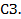 Пир - % принятых мер, который рассчитывается по формуле:, где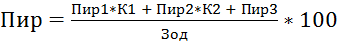 Пир1 – сумма задолженности, в отношении которой по состоянию на 01 число месяца, предшествующего отчетной дате, приняты следующие меры по взысканию:- направлена досудебная претензия.К1 – понижающий коэффициент 0,1.Пир2 – сумма задолженности, в отношении которой по состоянию на 01 число месяца, предшествующего отчетной дате, приняты следующие меры по взысканию:- подано исковое заявление о взыскании задолженности; - исковое заявление о взыскании задолженности находится на рассмотрении в суде.К2 – понижающий коэффициент 0,5.Пир3 – сумма задолженности, в отношении которой по состоянию на 01 число месяца, предшествующего отчетной дате, приняты следующие меры по взысканию:- судебное решение (определение об утверждении мирового соглашения) вступило в законную силу;- исполнительный лист направлен в Федеральную службу судебных приставов;- ведется исполнительное производство;- исполнительное производство окончено ввиду невозможности взыскания; - рассматривается дело о несостоятельности (банкротстве).Сведения о принятых мерах по взысканию задолженности необходимо указывать с учетом оплаты по состоянию на 01 число месяца, предшествующего отчетной дате. Так, если должник оплатил часть задолженности, то в принятых мерах отображается только неоплаченная часть. Если в отчетный период принято несколько из перечисленных мер по взысканию задолженности в отношении одного договора аренды, в принятых мерах сумма долга по такому договору учитывается только один раз.В мерах по взысканию задолженности не должны учитываться суммы исковых требований о досрочном внесении арендатором арендной платы согласно п. 5 ст. 614 ГК РФ, поскольку досрочное взыскание арендных платежей является предоплатой (будущим платежом) и оснований для включения органом местного самоуправления данной суммы в мероприятия по взысканию задолженности нет.Д - % роста/снижения задолженности, который рассчитывается по формуле:, где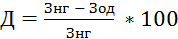 Зод – общая сумма задолженности по состоянию на 01 число месяца, предшествующего отчетной дате.Знг – общая сумма задолженности по состоянию на 01 число отчетного года.Муниципальным образованиям, общая сумма задолженности которых по состоянию на 01 число месяца, предшествующего отчетной дате, равна 0, присваивается первое место по значению и динамике составляющей показателя.При расчете необходимо указывать консолидированное значение 
по муниципальному образованию в отношении задолженности, образовавшейся по арендной плате за земельные участки, находящиеся в муниципальной собственности и муниципальное имущество, а также за земельные участки, государственная собственность на которые не разграничена.Система ГАС «Управление»Ежемесячно1.2Эффективность работы по взысканию задолженности по арендной плате за муниципальное имущество и землю%Основной целью показателя является максимальное снижение задолженности по арендной плате за муниципальное имущество и землю, а также 100% принятие мер для снижения задолженности.  При расчете необходимо указывать консолидированное значение по муниципальному образованию в отношении задолженности, образовавшейся по арендной плате за земельные участки, находящиеся в муниципальной собственности и муниципальное имущество. Оценка проведения муниципальным образованием Московской области мероприятий по снижению задолженности рассчитывается по формуле:СЗ = Пир + Д, гдеСЗ – % исполнения показателя «Эффективность работы по взысканию задолженности по арендной плате за муниципальное имущество и землю». Первое место присваивается муниципальному образованию с наибольшим значением Пир - % принятых мер, который рассчитывается по формуле:, гдеПир1 – сумма задолженности, в отношении которой по состоянию на 01 число месяца, предшествующего отчетной дате, приняты следующие меры по взысканию:- направлена досудебная претензия.К1 – понижающий коэффициент 0,1.Пир2 – сумма задолженности, в отношении которой по состоянию на 01 число месяца, предшествующего отчетной дате, приняты следующие меры по взысканию:- подано исковое заявление о взыскании задолженности; - исковое заявление о взыскании задолженности находится на рассмотрении в суде.К2 – понижающий коэффициент 0,5.Пир3 – сумма задолженности, в отношении которой по состоянию на 01 число месяца, предшествующего отчетной дате, приняты следующие меры по взысканию:- судебное решение (определение об утверждении мирового соглашения) вступило в законную силу;- исполнительный лист направлен в Федеральную службу судебных приставов;- ведется исполнительное производство;- исполнительное производство окончено ввиду невозможности взыскания; - рассматривается дело о несостоятельности (банкротстве).Сведения о принятых мерах по взысканию задолженности необходимо указывать с учетом оплаты по состоянию на 01 число месяца, предшествующего отчетной дате. Так, если должник оплатил часть задолженности, то в принятых мерах отображается только неоплаченная часть. Если в отчетный период принято несколько из перечисленных мер по взысканию задолженности в отношении одного договора аренды, в принятых мерах сумма долга по такому договору учитывается только один раз.В мерах по взысканию задолженности не должны учитываться суммы исковых требований о досрочном внесении арендатором арендной платы согласно п. 5 ст. 614 ГК РФ, поскольку досрочное взыскание арендных платежей является предоплатой (будущим платежом) и оснований для включения органом местного самоуправления данной суммы в мероприятия по взысканию задолженности нет.Д - % роста/снижения задолженности, который рассчитывается по формуле:, гдеЗод – общая сумма задолженности по состоянию на 01 число месяца, предшествующего отчетной дате.Знг – общая сумма задолженности по состоянию на 01 число отчетного года.Муниципальным образованиям, общая сумма задолженности которых по состоянию на 01 число месяца, предшествующего отчетной дате, равна 0, присваивается первое место по значению и динамике составляющей показателя.При расчете необходимо указывать консолидированное значение 
по муниципальному образованию в отношении задолженности, образовавшейся по арендной плате за земельные участки, находящиеся в муниципальной собственности и муниципальное имущество, а также за земельные участки, государственная собственность на которые не разграничена.Система ГАС «Управление»Ежемесячно1.3Поступления доходов в бюджет муниципального образования от распоряжения земельными участками, государственная собственность на которые не разграничена%Показатель отражает работу органов местного самоуправления, в части собираемости средств в бюджет муниципального образования от распоряжения земельными участками, государственная собственность на которые не разграничена. При расчете учитываются следующие источники доходов:– доходы, получаемые в виде арендной платы за земельные участки, государственная собственность на которые не разграничена, а также средства от продажи права на заключение договоров аренды, указанных земельных участков;– доходы от продажи земельных участков, государственная собственность на которые не разграничена;– плата за увеличение площади земельных участков, находящихся в частной собственности, в результате перераспределения таких земельных участков и земель (или) земельных участков, находящихся в государственной собственности.Расчет показателя осуществляется по следующей формуле:, где 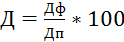 Д – % исполнения показателя «Поступления доходов в бюджет муниципального образования от распоряжения земельными участками, государственная собственность на которые не разграничена». Дп – прогнозный объем поступлений доходов в бюджет муниципального образования от распоряжения земельными участками, государственная собственность на которые не разграничена (согласно бюджету муниципального образования, утвержденному решением Совета депутатов муниципального образования на отчетный год с учетом поступлений от реализации земельных участков на торгах, исходя из данных ГКУ МО «Региональный центр торгов»).Дф – фактические поступления доходов в бюджет муниципального образования от распоряжения земельными участками, государственная собственность на которые не разграничена, по состоянию на последнее число отчетного периода.Плановое значение показателя: 1 квартал – 25%;                                        2 квартал – 50%;                                        3 квартал – 75%;                                                            4 квартал – 100% (год).Система ГАС «Управление»; Данные из отчетов ГКУ МО «Региональный центр торгов»; Утвержденные бюджеты органов местного самоуправления Московской областиЕжемесячно1.4Поступления доходов в бюджет муниципального образования от распоряжения муниципальным имуществом и землей%Показатель «Поступления доходов в бюджет муниципального образования от распоряжения муниципальным имуществом и землей» отражает работу органов местного самоуправления, в части собираемости средств в бюджет муниципального образования от распоряжения муниципальным имуществом и землей. При расчете учитываются следующие источники доходов:– доходы, получаемые в виде арендной платы за муниципальное имущество и землю;– доходы от продажи муниципального имущества и земли;– плата за увеличение площади земельных участков, находящихся в частной собственности, в результате перераспределения таких земельных участков и земель (или) земельных участков, находящихся в муниципальной собственности.Расчет показателя осуществляется по следующей формуле:, где Д – % исполнения показателя «Поступления доходов в бюджет муниципального образования от распоряжения муниципальным имуществом и землей». Дп – прогнозный объем поступлений доходов в бюджет муниципального образования от распоряжения муниципальным имуществом и землей (согласно бюджету муниципального образования, утвержденному решением Совета депутатов муниципального образования на отчетный год с учетом поступлений от реализации земельных участков на торгах, исходя из данных ГКУ МО «Региональный центр торгов»).Дф – фактические поступления доходов в бюджет муниципального образования от распоряжения муниципальным имуществом и землей, по состоянию на последнее число отчетного периода.Плановое значение показателя: 1 квартал – 25%;                                        2 квартал – 50%;                                        3 квартал – 75%;                                                            4 квартал – 100% (год).Система ГАС «Управление»; Данные из отчетов ГКУ МО «Региональный центр торгов»; Утвержденные бюджеты органов местного самоуправления Московской областиЕжемесячно1.5Предоставление земельных участков многодетным семьям%Показатель отражает работу органов местного самоуправления, проводимую в рамках реализации Закона Московской области от 01.06.2011 № 73/2011-03 «О бесплатном предоставлении земельных участков многодетным семьям в Московской области» (далее - Закон).Органы местного самоуправления должны проводить системную работу по предоставлению земельных участков многодетным семьям, состоящим на учете многодетных семей, признанных нуждающимися в обеспечении земельными участками. Основной целью показателя является 100% предоставление земель такой льготной категории граждан как многодетные семьи.Показатель рассчитывается по следующей формуле:, где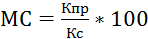 МС – % исполнения показателя «Предоставление земельных участков многодетным семьям».Кпр – количество предоставленных земельных участков многодетным семьям, по состоянию на отчетную дату.Указывается количество земельных участков, предоставленных многодетным семьям за период с момента реализации Закона по отчетную дату. Под количеством предоставленных земельных участков следует понимать количество земельных участков, на которые в соответствии с действующим законодательством зарегистрировано право долевой собственности членов многодетной семьи. Кс - количество многодетных семей, состоящих на учете многодетных семей, признанных нуждающимися в обеспечении землей.Указывается количество многодетных семей, поставленных на учет многодетных семей, признанных нуждающимися в обеспечении земельными участками в соответствии с требованиями Закона с момента реализации Закона по отчетную дату.Плановое значение показателя  – 100%.Система ГАС «Управление»Ежемесячно1.6Проверка использования земель%Показатель отражает работу органов местного самоуправления в части контроля за использованием земель  с использованием автоматизированных систем.Основной задачей является  выполнение органом местного самоуправления плана по осмотрам и проверкам, а также повышение эффективности мероприятий муниципального земельного контроля (далее – МЗК), выражаемой в проценте принятых мер в отношении нарушителей.. Цель - максимальное вовлечение в оборот земель.Исполнение показателя вычисляется, исходя из выполнения плана по:             - выездным обследованиям земель;- проверкам земель;- перерасчету земельного налога на земельные участки;- борьбе с борщевиком Сосновского;- привлечению к административной ответственности за нарушение земельного законодательства.Расчет показателя «Проверка использования земель» осуществляется по следующей формуле:, гдеПз – показатель «Проверка использования земель» (%); ВО – процентное исполнение показателя по выездным обследованиям земель;Пр – процентное исполнение показателя по проверкам земель;Н – процентное исполнение показателя по перерасчету земельного налога на земельные участки;Б - процентное исполнение показателя по борьбе с борщевиком Сосновского;Ш – процентное исполнение показателя по привлечению к административной ответственности за нарушение земельного законодательства.0,4, 0,2 и 0,1 – веса, присвоенные значениям, исходя из значимости осуществления тех или иных мероприятий (значения весов могут изменяться в зависимости от приоритетности мероприятий).Расчет процентного исполнения показателя по выездным обследованиям земель (ВО) осуществляется по следующей формуле:, гдеВО – процентное исполнение показателя по выездным обследованиям земель;ВО (факт) – количество земельных участков, в отношении которых проведены выездные обследования;ВО (план) – количество земельных участков, подлежащих выездным обследованиям.Расчет процентного исполнения показателя по проверкам земель (Пр) осуществляется по следующей формуле:, гдеПр – процентное исполнение показателя по проверкам земель;Пр (факт) – количество земельных участков, в отношении которых проведены проверки;Пр (план) – количество земельных участков, подлежащих проверкам.Расчет процентного исполнения показателя по перерасчету земельного налога на земельные участки (Н) осуществляется по следующей формуле:, гдеН – процентное исполнение показателя по перерасчету земельного налога на земельные участки;Н (пр) – количество земельных участков, по которым материалы выездных обследований приняты в работу налоговыми органами;Н (нар) – количество земельных участков, в отношении которых выявлено нарушение налогового законодательства.Расчет процентного исполнения показателя по борьбе с борщевиком Сосновского (Б) осуществляется по следующей формуле:, гдеБ – процентное исполнение показателя по борьбе с борщевиком Сосновского;Б (уд) – количество земельных участков, по которым принят полный комплекс мер, направленных на удаление борщевика Сосновского;Б (нар) – количество земельных участков, на которых выявлено произрастание борщевика Сосновского.Расчет процентного исполнения показателя по привлечению к административной ответственности за нарушение земельного законодательства (Ш) осуществляется по следующей формуле:, гдеШ – процентное исполнение показателя по привлечению к административной ответственности за нарушение земельного законодательства;Ш (гзн) – количество земельных участков, по которым органами госземнадзора принято решение о привлечении к административной ответственности;Ш (нар) – количество земельных участков, в отношении которых выявлено нарушение земельного законодательства.Система ГАС «Управление», ЕГИС ОКНДЕжемесячно/ежедневно1.7Доля объектов недвижимого имущества, поставленных на ГКУ по результатам МЗК%Расчет доли объектов недвижимого имущества, поставленных на ГКУ по результатам МЗК (МЗКон), осуществляется по следующей формуле: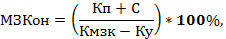 где:Кмзк – количество осмотров земельных участков МЗК из Реестра Рвно* с установлением плановых осмотров МЗК ежеквартально.Кп – количество объектов недвижимого имущества, поставленных на кадастровый учет на земельных участках из Реестра, нарастающим итогом с начала года.Ку — количество земельных участков, удаленных из Реестра земельных участков с неоформленными объектами недвижимого имущества (не объекты налогообложения).С – количество решений комиссии ОМС по признанию построек самовольными по результатам МЗК из Реестра и количество судебных исков о  принятии мер к самовольным постройкам.*Рвно – Реестр земельных участков, на которых выявлены не зарегистрированные объекты недвижимости.Плановое значение показателя: 1 квартал - 5%;                                             2 квартал - 20%;                                             3 квартал - 40%;                                                      4 квартал (год) - 50%.Минмособлимущество, данные, внесенные ОМС в ГАС «Управление»Ежеквартально1.8Прирост земельного налога%Основной целью показателя является максимальное поступление начисленного земельного налога в бюджет органа местного самоуправления. Расчет показателя осуществляется по следующей формуле:, где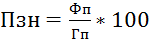 Пзн – Процент собираемости земельного налога. Гп – годовое плановое значение показателя, установленное органу местного самоуправления по земельному налогу.Фп – общая сумма денежных средств, поступивших в бюджет муниципального образования по земельному налогу за отчетный период (квартал, год).Показатель не устанавливается для муниципальных образований, на территории которых отсутствуют земли, признанные объектами налогообложения.Плановое значение показателя – 100%.Система ГАС «Управление», утвержденные бюджеты органов местного самоуправления Московской областиЕжеквартально1.9Доля проведенных аукционов на право заключения договоров аренды земельных участков для субъектов малого и среднего предпринимательства от общего количества таких торгов%Показатель рассчитывается по формуле:, где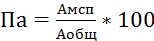 Па – процент проведенных аукционов, %Аобщ – общее количество аукционов на право заключения договоров аренды земельных участков, проведенных в органе местного самоуправления, шт. Амсп – количество аукционов на право заключения договоров аренды земельных участков для субъектов малого и среднего предпринимательства.Плановое значение показателя:  1 квартал - 5%;                                          2 квартал - 10%;                                           3 квартал - 15%;                                                        4 квартал (год) - 20%.Система ГАС «Управление», ОМС,официальный сайт торгов РФ, официальный сайт торгов МО, Комитет 
по конкурентной политике МО.         ЕжеквартальноПодпрограмма 3 «Управление муниципальным долгом»Подпрограмма 3 «Управление муниципальным долгом»Подпрограмма 3 «Управление муниципальным долгом»Подпрограмма 3 «Управление муниципальным долгом»Подпрограмма 3 «Управление муниципальным долгом»Подпрограмма 3 «Управление муниципальным долгом»3.1Снижение долговой нагрузки на бюджет муниципального образования (отношение объема муниципального долга к годовому объему доходов бюджета муниципального образования  без учета безвозмездных поступлений и (или) поступлений налоговых доходов по дополнительным нормативам отчислений%Управление муниципальным долгом. Отношение объема муниципального долга к годовому объему доходов бюджета муниципального образования без учета безвозмездных поступлений и (или) поступлений налоговых доходов по дополнительным нормативам отчислений, %.4=DL/ (D-БП)*100%, где:	DL-объем муниципального долга бюджета городского округа Павловский Посад Московской области на 1 января текущего финансового года;	D-утвержденный общий годовой объем доходов местного бюджета в отчетном финансовом году;	БП- утвержденный объем безвозмездных поступлений и (или) поступлений налоговых доходов по дополнительным нормативам отчислений в отчетном финансовом году.Отчет финансового управления администрации городского округа Павловский Посад об объеме муниципального долга к годовому объему доходов бюджетаЕжеквартальноПодпрограмма 4 «Управление муниципальными финансами»Подпрограмма 4 «Управление муниципальными финансами»Подпрограмма 4 «Управление муниципальными финансами»Подпрограмма 4 «Управление муниципальными финансами»Подпрограмма 4 «Управление муниципальными финансами»Подпрограмма 4 «Управление муниципальными финансами»4.1Исполнение бюджета городского округа Павловский Посад Московской области по налоговым и неналоговым доходам%Расчет показателя:		 И=Ф/П*100%, где:Ф- фактический объем налоговых и неналоговых доходов бюджета городского округа Павловский Посад Московской области за отчетный период;П- первоначально утвержденный решением о бюджета объем налоговых и неналоговых доходов бюджета городского округа Павловский Посад  Московской областиОтчет об исполнении бюджета г.о. Павловский ПосадЕжеквартальноN п/пN подпрограммы XXN основного мероприятия YYN мероприятия ZZНаименование результатаЕдиница измерения (по ОКЕИ)Порядок определения значений12345671.10201.Количество объектов, находящихся в муниципальной собственности, в отношении которых были произведены расходы, связанные с владением, пользованием и распоряжением имуществом, единицединицСтатистические данные2.10202.Количество объектов, по которым произведена оплата взносов на капитальный ремонт, единицединицСтатистические данные3.10203.Количество объектов, в отношении которых проведены кадастровые работы и утверждены карты-планы территорий, единицединицСтатистические данные410301.Оказано услуг в области земельных отношений органами местного самоуправления муниципальных образований Московской области, единицединицСтатистические данные510401.Количество объектов, в отношении которых обеспечивалась деятельность муниципальных органов в сфере земельно-имущественных отношений, единицединицСтатистические данные630101.Снижение долговой нагрузки на бюджет  городского округа Павловский Посад, %%Бюджетный кодекс РФ, Соглашение о предоставление бюджету г.о. Павловский Посад кредита от 15.12.2021г. №24С-140730102.Снижение долговой нагрузки на бюджет  городского округа Павловский Посад, %%Контракт о предоставление кредита №79/4 от 03.10.2022г.№п/пМероприятиеподпрограммы     
Срок       
исполнения 
мероприятияИсточники     
финансированияВсего
(тыс.
руб.)Объем финансирования по годам (тыс. руб.)Объем финансирования по годам (тыс. руб.)Объем финансирования по годам (тыс. руб.)Объем финансирования по годам (тыс. руб.)Объем финансирования по годам (тыс. руб.)Объем финансирования по годам (тыс. руб.)Объем финансирования по годам (тыс. руб.)Объем финансирования по годам (тыс. руб.)Объем финансирования по годам (тыс. руб.)Объем финансирования по годам (тыс. руб.)Ответственный 
за выполнение 
мероприятия   
№п/пМероприятиеподпрограммы     
Срок       
исполнения 
мероприятияИсточники     
финансированияВсего
(тыс.
руб.)2023год2023год2023год2023год2023год2023год2024год2025год2026год2027годОтветственный 
за выполнение 
мероприятия   
1234566666678910111Основное мероприятие 02.Управление имуществом, находящимся  в муниципальной собственности, и выполнение кадастровых работ2023-2027Итого79 000,017 000,017 000,017 000,017 000,017 000,017 000,015 500,015 500,015 500,015 500,0Комитет земельно-имущественных отношений  Администрация городского округа Павловский Посад Московской области1Основное мероприятие 02.Управление имуществом, находящимся  в муниципальной собственности, и выполнение кадастровых работ2023-2027Средства бюджета городского округа Павловский Посад79 000,017 000,017 000,017 000,017 000,017 000,017 000,015 500,015 500,015 500,015 500,0Комитет земельно-имущественных отношений  Администрация городского округа Павловский Посад Московской области1.1.Мероприятие 02.01.Расходы, связанные с владением, пользованием и распоряжением имуществом, находящимся в муниципальной собственности городского округа2023-2027Итого910,0910,0910,0910,0910,0910,0910,00,00,00,00,0Комитет земельно-имущественных отношений  Администрация городского округа Павловский Посад Московской области1.1.Мероприятие 02.01.Расходы, связанные с владением, пользованием и распоряжением имуществом, находящимся в муниципальной собственности городского округа2023-2027Средства бюджета городского округа Павловский Посад910,0910,0910,0910,0910,0910,0910,00,00,00,00,0Комитет земельно-имущественных отношений  Администрация городского округа Павловский Посад Московской области1.1.Мероприятие 02.01.Расходы, связанные с владением, пользованием и распоряжением имуществом, находящимся в муниципальной собственности городского округа2023-2027Средства бюджета городского округа Павловский Посад910,0910,0910,0910,0910,0910,0910,00,00,00,0Комитет земельно-имущественных отношений  Администрация городского округа Павловский Посад Московской области1.1.Количество объектов, находящихся в муниципальной собственности, в отношении которых были произведены расходы, связанные с владением, пользованием и распоряжением имуществом, единицххВсегоИтого 2023 годВ том числе по кварталамВ том числе по кварталамВ том числе по кварталамВ том числе по кварталамВ том числе по кварталам2024 год2025 год2026 год2027 годх1.1.Количество объектов, находящихся в муниципальной собственности, в отношении которых были произведены расходы, связанные с владением, пользованием и распоряжением имуществом, единицххВсегоИтого 2023 годIIIIIIIIV1.1.Количество объектов, находящихся в муниципальной собственности, в отношении которых были произведены расходы, связанные с владением, пользованием и распоряжением имуществом, единицхх4659355153043939393931.2.Мероприятие 02.02.Взносы на капитальный ремонт общего имущества многоквартирных домов2023-2027Итого77 500,015 500,015 500,015 500,015 500,015 500,015 500,015 500,015 500,015 500,015 500,0Отраслевые Управления и комитеты Администрация городского округа Павловский Посад Московской области1.2.Мероприятие 02.02.Взносы на капитальный ремонт общего имущества многоквартирных домов2023-2027Средства бюджета городского округа Павловский Посад77 500,015 500,015 500,015 500,015 500,015 500,015 500,015 500,015 500,015 500,015 500,0Отраслевые Управления и комитеты Администрация городского округа Павловский Посад Московской области1.2.Количество объектов, по которым произведена оплата взносов на капитальный ремонт, единиц       х            хВсегоИтого 2023 годВ том числе по кварталам:В том числе по кварталам:В том числе по кварталам:В том числе по кварталам:В том числе по кварталам:2024 год2025 год2026 год2027 год           х1.2.Количество объектов, по которым произведена оплата взносов на капитальный ремонт, единиц       х            хВсегоИтого 2023 годIIIIIIIIV2024 год2025 год2026 год2027 год1.2.Количество объектов, по которым произведена оплата взносов на капитальный ремонт, единиц       х            х16960339210010011001100109233923392339233921.3.Мероприятие 02.03. Организация в соответствии с Федеральным законом от 24 июля 2007 № 221-ФЗ «О государственном кадастре недвижимости» выполнения комплексных кадастровых работ и  утверждение карты - плана  территории2023-2027       хИтого590,05905905905905905900,00,00,00,0Комитет земельно-имущественных отношений  Администрация городского округа Павловский Посад Московской области1.3.Мероприятие 02.03. Организация в соответствии с Федеральным законом от 24 июля 2007 № 221-ФЗ «О государственном кадастре недвижимости» выполнения комплексных кадастровых работ и  утверждение карты - плана  территории2023-2027       хСредства бюджета городского округа Павловский Посад590,05905905905905905900,00,00,00,0Комитет земельно-имущественных отношений  Администрация городского округа Павловский Посад Московской областиКоличество объектов, в отношении которых проведены кадастровые работы и утверждены карты-планы территорий, единиц2023-2027       х             хВсегоИтого 2023 годВ том числе по кварталам:В том числе по кварталам:В том числе по кварталам:В том числе по кварталам:В том числе по кварталам:2024 год2025 год2026 год2027 год           хКоличество объектов, в отношении которых проведены кадастровые работы и утверждены карты-планы территорий, единиц2023-2027       х             хВсегоИтого 2023 годIIIIIIIIIV2024 год2025 год2026 год2027 годКоличество объектов, в отношении которых проведены кадастровые работы и утверждены карты-планы территорий, единиц2023-2027       х             х305611010102021616161612.Основное мероприятие 03.Создание условий для реализации государственных полномочий в области земельных отношений2023-2027Итого38 665,07 733,07 733,07 733,07 733,07 733,07 733,07 733,07 733,07 733,07 733,0Отдел земельных отношений  комитета  земельно-имущественных отношений 2.Основное мероприятие 03.Создание условий для реализации государственных полномочий в области земельных отношений2023-2027Средства федерального бюджета 0,00,00,00,00,00,00,00,00,00,00,0Отдел земельных отношений  комитета  земельно-имущественных отношений 2.Основное мероприятие 03.Создание условий для реализации государственных полномочий в области земельных отношений2023-2027Средства Московской области38 665,07 733,07 733,07 733,07 733,07 733,07 733,07 733,07 733,07 733,07 733,0Отдел земельных отношений  комитета  земельно-имущественных отношений 2.Основное мероприятие 03.Создание условий для реализации государственных полномочий в области земельных отношений2023-2027Средства бюджета городского округа Павловский Посад0,00,00,00,00,00,00,00,00,00,00,0Отдел земельных отношений  комитета  земельно-имущественных отношений 2.1.Мероприятие 03.01.Обеспечение осуществления органами местного самоуправления муниципальных образований Московской области отдельных государственных полномочий Московской области в области земельных отношений2023-2027        хИтого38 665,07 733,07 733,07 733,07 733,07 733,07 733,07 733,07 733,07 733,07 733,0Отдел земельных отношений  комитета  земельно-имущественных отношений 2.1.Мероприятие 03.01.Обеспечение осуществления органами местного самоуправления муниципальных образований Московской области отдельных государственных полномочий Московской области в области земельных отношений2023-2027        хСредства Московской области38 665,07 733,07 733,07 733,07 733,07 733,07 733,07 733,07 733,07 733,07 733,0Отдел земельных отношений  комитета  земельно-имущественных отношений 2.1.Мероприятие 03.01.Обеспечение осуществления органами местного самоуправления муниципальных образований Московской области отдельных государственных полномочий Московской области в области земельных отношений2023-2027        хСредства бюджета городского округа Павловский Посад0,00,00,00,00,00,00,00,00,00,00,0Отдел земельных отношений  комитета  земельно-имущественных отношений 2.1.Оказано услуг в области земельных отношений органами местного самоуправления муниципальных образований Московской области, единиц2023-2027        х           хВсегоИтого 2023 годВ том числе по кварталам:В том числе по кварталам:В том числе по кварталам:В том числе по кварталам:В том числе по кварталам:2024 год2025 год2026 год2027 год2.1.Оказано услуг в области земельных отношений органами местного самоуправления муниципальных образований Московской области, единиц2023-2027        х           хВсегоИтого 2023 годIIIIIIIIIV2024 год2025 год2026 год2027 год2.1.Оказано услуг в области земельных отношений органами местного самоуправления муниципальных образований Московской области, единиц2023-2027        х           х1300026006506506506506502600260026002600           х3.Основное мероприятие 04.Создание условий для реализации  полномочий  органов местного самоуправления 2023-2027Итого00000000000Отдел муниципального земельного контроля комитета земельно-имущественных отношений3.Основное мероприятие 04.Создание условий для реализации  полномочий  органов местного самоуправления 2023-2027Средства бюджета городского округа Павловский Посад00000000000Отдел муниципального земельного контроля комитета земельно-имущественных отношений3.1.Мероприятие 04.01.Обеспечение деятельности муниципальных органов в сфере земельно-имущественных отношений2023-2027        хИтого00000000000Отдел муниципального земельного контроля комитета земельно-имущественных отношений 3.1.Мероприятие 04.01.Обеспечение деятельности муниципальных органов в сфере земельно-имущественных отношений2023-2027        хСредства бюджета городского округа Павловский Посад00000000000Отдел муниципального земельного контроля комитета земельно-имущественных отношений 3.1.Количество объектов, в отношении которых обеспечивалась деятельность муниципальных органов в сфере земельно-имущественных отношений, единиц2023-2027        х            хВсегоИтого 2023 годВ том числе по кварталам:В том числе по кварталам:В том числе по кварталам:В том числе по кварталам:В том числе по кварталам:2024 год2025 год2026 год2027 годОтдел муниципального земельного контроля комитета земельно-имущественных отношений 3.1.Количество объектов, в отношении которых обеспечивалась деятельность муниципальных органов в сфере земельно-имущественных отношений, единиц2023-2027        х            хВсегоИтого 2023 годIIIIIIIIV2024 год2025 год2026 год2027 год3.1.Количество объектов, в отношении которых обеспечивалась деятельность муниципальных органов в сфере земельно-имущественных отношений, единиц2023-2027        х            х00000000000Итого по подпрограммеИтого по подпрограммеИтого117 665,024 733,024 733,024 733,024 733,024 733,024 733,023 233,023 233,023 233,023 233,0Итого по подпрограммеИтого по подпрограммеСредства бюджета Московской области38 665,07 733,07 733,07 733,07 733,07 733,07 733,07 733,07 733,07 733,07 733,0Итого по подпрограммеИтого по подпрограммеСредства федерального бюджета00000000000Итого по подпрограммеИтого по подпрограммеСредства бюджета городского округа Павловский Посад79 000,017 000,017 000,017 000,017 000,017 000,017 000,015 500,015 500,015 500,015 500,0№ п/пМероприятие подпрограммыСроки исполнения мероприятийИсточники     
финансиро-ванияВсего
(тыс.
руб.)Объем финансирования по годам (тыс. руб.)Объем финансирования по годам (тыс. руб.)Объем финансирования по годам (тыс. руб.)Объем финансирования по годам (тыс. руб.)Объем финансирования по годам (тыс. руб.)Объем финансирования по годам (тыс. руб.)Объем финансирования по годам (тыс. руб.)Объем финансирования по годам (тыс. руб.)Объем финансирования по годам (тыс. руб.)Ответственный 
за выполнение 
мероприятия   № п/пМероприятие подпрограммыСроки исполнения мероприятийИсточники     
финансиро-ванияВсего
(тыс.
руб.)2023год2023год2023год2023год2023год2024год2025год2026год2027годОтветственный 
за выполнение 
мероприятия   123456666678910111Основное мероприятие 01Реализация мероприятий в рамках управления муниципальным долгом2023-2027 Итого         1 000,01 000,01 000,01 000,01 000,01 000,00,00,00,00,0ФинансовоеуправлениеАдминистрации1Основное мероприятие 01Реализация мероприятий в рамках управления муниципальным долгом2023-2027 Средства      
бюджета       
городского округа Павловский Посад1 000,01 000,01 000,01 000,01 000,01 000,00,00,00,00,0ФинансовоеуправлениеАдминистрации1.1.Мероприятие 01.01.Обслуживание муниципального долга по бюджетным кредитам2023-2027            хИтого         831,0831,0831,0831,0831,0831,00,00,00,00,0ФинансовоеуправлениеАдминистрации1.1.Мероприятие 01.01.Обслуживание муниципального долга по бюджетным кредитам2023-2027            хСредства      
бюджета       
городского округа Павловский Посад831,0831,0831,0831,0831,0831,00,00,00,00,0ФинансовоеуправлениеАдминистрации1.1.Снижение долговой нагрузки на бюджет  городского округа Павловский Посад, %2023-2027            ххВсегоИтого 2023 годВ том числе по кварталам:В том числе по кварталам:В том числе по кварталам:В том числе по кварталам:2024 год2025 год2026 год2027 годх1.1.Снижение долговой нагрузки на бюджет  городского округа Павловский Посад, %2023-2027            ххВсегоИтого 2023 годIIIIIIIV2024 год2025 год2026 год2027 годх1.1.Снижение долговой нагрузки на бюджет  городского округа Павловский Посад, %2023-2027            хх0,10,1000,100000х1.2.Мероприятие 01.02Обслуживание муниципального долга по коммерческим кредитам2023-2027хИтого         169,0169,0169,0169,0169,0169,00,00,00,00,0ФинансовоеуправлениеАдминистрации1.2.Мероприятие 01.02Обслуживание муниципального долга по коммерческим кредитам2023-2027хСредства      
бюджета       
городского округа Павловский Посад169,0169,0169,0169,0169,0169,00,00,00,00,0ФинансовоеуправлениеАдминистрации1.2.Снижение долговой нагрузки на бюджет  городского округа Павловский Посад, %2023-2027х         хВсегоИтого 2023 годВ том числе по кварталам:В том числе по кварталам:В том числе по кварталам:В том числе по кварталам:2024 год2025 год2026 год2027 годх1.2.Снижение долговой нагрузки на бюджет  городского округа Павловский Посад, %2023-2027х         хВсегоИтого 2023 годIIIIIIIV2024 год2025 год2026 год2027 годх1.2.Снижение долговой нагрузки на бюджет  городского округа Павловский Посад, %2023-2027х         х8,968,96008,9600000хИтого по подпрограммеИтого по подпрограммеИтого1 000,01 000,01 000,01 000,01 000,01 000,00000Итого по подпрограммеИтого по подпрограммеСредства      
бюджета       
городского округа Павловский Посад1 000,01 000,01 000,01 000,01 000,01 000,00000№ п/пМероприятия подпрограммы Срок  исполнения мероприятияИсточники финансированияВсего (тыс. руб.)Объем финансирования по годам(тыс.руб.)Объем финансирования по годам(тыс.руб.)Объем финансирования по годам(тыс.руб.)Объем финансирования по годам(тыс.руб.)Объем финансирования по годам(тыс.руб.)Ответственный за выполнение мероприятия № п/пМероприятия подпрограммы Срок  исполнения мероприятияИсточники финансированияВсего (тыс. руб.)2023 г2024г2025 г2026 г2027 гОтветственный за выполнение мероприятия 12345678910111.Основное мероприятие 50.Разработка проекта бюджета и исполнение бюджета городского округа2023-2027Итого    В пределах средств, выделенных на обеспечение деятельностиВ пределах средств, выделенных на обеспечение деятельностиВ пределах средств, выделенных на обеспечение деятельностиВ пределах средств, выделенных на обеспечение деятельностиВ пределах средств, выделенных на обеспечение деятельностиВ пределах средств, выделенных на обеспечение деятельностиФинансовоеуправлениеАдминистрации1.Основное мероприятие 50.Разработка проекта бюджета и исполнение бюджета городского округа2023-2027Средства      
бюджета       
городского округа Павловский Посад Московской областиВ пределах средств, выделенных на обеспечение деятельностиВ пределах средств, выделенных на обеспечение деятельностиВ пределах средств, выделенных на обеспечение деятельностиВ пределах средств, выделенных на обеспечение деятельностиВ пределах средств, выделенных на обеспечение деятельностиВ пределах средств, выделенных на обеспечение деятельностиФинансовоеуправлениеАдминистрации1.2.Мероприятие 50.01. Проведение работы с главными администраторами по предоставлению прогноза поступления доходов и исполнению бюджета.2023-2027Итого    В пределах средств, выделенных на обеспечение деятельностиВ пределах средств, выделенных на обеспечение деятельностиВ пределах средств, выделенных на обеспечение деятельностиВ пределах средств, выделенных на обеспечение деятельностиВ пределах средств, выделенных на обеспечение деятельностиВ пределах средств, выделенных на обеспечение деятельностиФинансовоеуправлениеАдминистрации1.2.Мероприятие 50.01. Проведение работы с главными администраторами по предоставлению прогноза поступления доходов и исполнению бюджета.2023-2027Средства      
бюджета       
городского округа Павловский Посад Московской областиВ пределах средств, выделенных на обеспечение деятельностиВ пределах средств, выделенных на обеспечение деятельностиВ пределах средств, выделенных на обеспечение деятельностиВ пределах средств, выделенных на обеспечение деятельностиВ пределах средств, выделенных на обеспечение деятельностиВ пределах средств, выделенных на обеспечение деятельностиФинансовоеуправлениеАдминистрации1.3Мероприятие 50.02. Формирование прогноза поступлений налоговых и неналоговых доходов в  местный бюджет на предстоящий месяц с разбивкой по дням в целях детального прогнозирования ассигнований для финансирования социально значимых расходов2023-2027Итого    В пределах средств, выделенных на обеспечение деятельностиВ пределах средств, выделенных на обеспечение деятельностиВ пределах средств, выделенных на обеспечение деятельностиВ пределах средств, выделенных на обеспечение деятельностиВ пределах средств, выделенных на обеспечение деятельностиВ пределах средств, выделенных на обеспечение деятельностиФинансовоеуправлениеАдминистрации1.3Мероприятие 50.02. Формирование прогноза поступлений налоговых и неналоговых доходов в  местный бюджет на предстоящий месяц с разбивкой по дням в целях детального прогнозирования ассигнований для финансирования социально значимых расходов2023-2027Средства      
бюджета       
городского округа Павловский Посад Московской областиВ пределах средств, выделенных на обеспечение деятельностиВ пределах средств, выделенных на обеспечение деятельностиВ пределах средств, выделенных на обеспечение деятельностиВ пределах средств, выделенных на обеспечение деятельностиВ пределах средств, выделенных на обеспечение деятельностиВ пределах средств, выделенных на обеспечение деятельностиФинансовоеуправлениеАдминистрации2Основное мероприятие 51 Снижение уровня задолженности по налоговым платежам2023-2027Итого    В пределах средств, выделенных на обеспечение деятельностиВ пределах средств, выделенных на обеспечение деятельностиВ пределах средств, выделенных на обеспечение деятельностиВ пределах средств, выделенных на обеспечение деятельностиВ пределах средств, выделенных на обеспечение деятельностиВ пределах средств, выделенных на обеспечение деятельностиФинансовоеуправлениеАдминистрации2Основное мероприятие 51 Снижение уровня задолженности по налоговым платежам2023-2027Средства      
бюджета       
городского округа Павловский Посад Московской областиВ пределах средств, выделенных на обеспечение деятельностиВ пределах средств, выделенных на обеспечение деятельностиВ пределах средств, выделенных на обеспечение деятельностиВ пределах средств, выделенных на обеспечение деятельностиВ пределах средств, выделенных на обеспечение деятельностиВ пределах средств, выделенных на обеспечение деятельностиФинансовоеуправлениеАдминистрации2.1Мероприятие 51.01. Разработка мероприятий, направленных на увеличение доходов и снижение задолженности по налоговым  платежам 2023-2027Итого       В пределах средств, выделенных на обеспечение деятельностиВ пределах средств, выделенных на обеспечение деятельностиВ пределах средств, выделенных на обеспечение деятельностиВ пределах средств, выделенных на обеспечение деятельностиВ пределах средств, выделенных на обеспечение деятельностиВ пределах средств, выделенных на обеспечение деятельностиФинансовоеуправлениеАдминистрации2.1Мероприятие 51.01. Разработка мероприятий, направленных на увеличение доходов и снижение задолженности по налоговым  платежам 2023-2027Средства      
бюджета       
городского округа Павловский Посад Московской областиВ пределах средств, выделенных на обеспечение деятельностиВ пределах средств, выделенных на обеспечение деятельностиВ пределах средств, выделенных на обеспечение деятельностиВ пределах средств, выделенных на обеспечение деятельностиВ пределах средств, выделенных на обеспечение деятельностиВ пределах средств, выделенных на обеспечение деятельностиФинансовоеуправлениеАдминистрацииИтого по подпрограммеИтого по подпрограммеИтогоВ пределах средств, выделенных на обеспечение деятельностиВ пределах средств, выделенных на обеспечение деятельностиВ пределах средств, выделенных на обеспечение деятельностиВ пределах средств, выделенных на обеспечение деятельностиВ пределах средств, выделенных на обеспечение деятельностиВ пределах средств, выделенных на обеспечение деятельностиИтого по подпрограммеИтого по подпрограммеСредства      
бюджета       
городского округа Павловский Посад Московской областиВ пределах средств, выделенных на обеспечение деятельностиВ пределах средств, выделенных на обеспечение деятельностиВ пределах средств, выделенных на обеспечение деятельностиВ пределах средств, выделенных на обеспечение деятельностиВ пределах средств, выделенных на обеспечение деятельностиВ пределах средств, выделенных на обеспечение деятельности№п/пМероприятия подпрограммыСрок исполнения мероприятияИсточники финансированияВсего, (тыс.руб)Объем финансирования по годам, (тыс.руб)Объем финансирования по годам, (тыс.руб)Объем финансирования по годам, (тыс.руб)Объем финансирования по годам, (тыс.руб)Объем финансирования по годам, (тыс.руб)Ответственный за выполнение мероприятия №п/пМероприятия подпрограммыСрок исполнения мероприятияИсточники финансированияВсего, (тыс.руб)2023 год2024 год2025 год2026 год2027 годОтветственный за выполнение мероприятия 123456789101101.Основное мероприятие 01. Создание условий для реализации полномочий органов местного самоуправления2023-2027Итого1 477 192,75295 145,75295 511,75295 511,75295 511,75295 511,75Финансовое управление Администрации городского округа Павловский Посад01.Основное мероприятие 01. Создание условий для реализации полномочий органов местного самоуправления2023-2027Средства бюджета городского округа Павловский Посад1 477 192,75295 145,75295 511,75295 511,75295 511,75295 511,75Финансовое управление Администрации городского округа Павловский Посад1.1.Мероприятие 01.01.Функционирование высшего должностного лица2023-2027Итого12 863,102 572,622 572,622 572,622 572,622 572,62Финансовое управление Администрации городского округа Павловский Посад 1.1.Мероприятие 01.01.Функционирование высшего должностного лица2023-2027Средства бюджета городского округа Павловский Посад12 863,102 572,622 572,622 572,622 572,622 572,62Финансовое управление Администрации городского округа Павловский Посад 1.2Мероприятие 01.02.Расходы на обеспечение деятельности администрации2023-2027Итого639 025,65127 805,13127 805,13127 805,13127 805,13127 805,13Финансовое управление Администрации городского округа Павловский Посад1.2Мероприятие 01.02.Расходы на обеспечение деятельности администрации2023-2027Средства бюджета городского округа Павловский Посад639 025,65127 805,13127 805,13127 805,13127 805,13127 805,13Финансовое управление Администрации городского округа Павловский Посад1.2.1.Мероприятие 1.2.1.Обеспечение деятельности администрации городского округа   Павловский Посад Московской области2023-2027Итого615 330,65123 066,13123 066,13123 066,13123 066,13123 066,13Финансовое управление Администрации городского округа Павловский Посад; МКУ «Управление делами»; Управление потерриториальной безопасности, гражданской обороне и чрезвычайным ситуациям; Отдел строительства и ремонта управления строительства и дорожного хозяйства Павловский Посад1.2.1.Мероприятие 1.2.1.Обеспечение деятельности администрации городского округа   Павловский Посад Московской области2023-2027Средства бюджета городского округа Павловский Посад615 330,65123 066,13123 066,13123 066,13123 066,13123 066,13Финансовое управление Администрации городского округа Павловский Посад; МКУ «Управление делами»; Управление потерриториальной безопасности, гражданской обороне и чрезвычайным ситуациям; Отдел строительства и ремонта управления строительства и дорожного хозяйства Павловский Посад1.2.2.Мероприятие 1.2.2.Обеспечение деятельности администрации (прочие   расходы)  2023-2027Итого23 695,04 739,04 739,04 739,04 739,04 739,0Управление по территориальной безопасности, гражданской обороне и чрезвычайным ситуациям, МКУ «Управление делами», Управление ЖКХ и благоустройства, Отдел строительства и ремонта управления строительства и дорожного хозяйства Павловский Посад1.2.2.Мероприятие 1.2.2.Обеспечение деятельности администрации (прочие   расходы)  2023-2027Средства бюджета городского округа Павловский Посад23 695,04 739,04 739,04 739,04 739,04 739,0Управление по территориальной безопасности, гражданской обороне и чрезвычайным ситуациям, МКУ «Управление делами», Управление ЖКХ и благоустройства, Отдел строительства и ремонта управления строительства и дорожного хозяйства Павловский Посад1.5.Мероприятие 01.05.Обеспечение деятельности финансового органа2023-2027Итого118 985,023 797,023 797,023 797,023 797,023 797,0Финансовое управление Администрации городского округа Павловский Посад1.5.Мероприятие 01.05.Обеспечение деятельности финансового органа2023-2027Средства бюджета городского округа Павловский Посад118 985,023 797,023 797,023 797,023 797,023 797,0Финансовое управление Администрации городского округа Павловский Посад1.6.Мероприятие 01.06.Расходы на обеспечение деятельности (оказание услуг) муниципальных учреждений - централизованная бухгалтерия муниципального образования2023-2027Итого390 195,078 039,0078 039,0078 039,0078 039,0078 039,00МКУ «Централизованная бухгалтерия Администрации»1.6.Мероприятие 01.06.Расходы на обеспечение деятельности (оказание услуг) муниципальных учреждений - централизованная бухгалтерия муниципального образования2023-2027Средства бюджета городского округа Павловский Посад390 195,078 039,0078 039,0078 039,0078 039,0078 039,00МКУ «Централизованная бухгалтерия Администрации»1.7.Мероприятие 01.07.Расходы на обеспечение деятельности (оказание услуг) муниципальных учреждений-обеспечение деятельности органов местного самоуправления 2023-2027Итого218 469,043 401,043 767,043 767,043 767,043 767,0МКУ «Центр экономического развития, потребительского рынка и ритуальных услуг», МКУ «Управление делами»1.7.Мероприятие 01.07.Расходы на обеспечение деятельности (оказание услуг) муниципальных учреждений-обеспечение деятельности органов местного самоуправления 2023-2027Средства бюджета городского округа Павловский Посад218 469,043 401,043 767,043 767,043 767,043 767,0МКУ «Центр экономического развития, потребительского рынка и ритуальных услуг», МКУ «Управление делами»1.7.1.Мероприятие 1.7.1Расходы на обеспечение деятельности МКУ «Центр экономического развития, потребительского рынка и ритуальных услуг»2023-2027Итого67 005,013 401,013 401,013 401,013 401,013 401,0МКУ «Центр экономического развития, потребительского рынка и ритуальных услуг»1.7.1.Мероприятие 1.7.1Расходы на обеспечение деятельности МКУ «Центр экономического развития, потребительского рынка и ритуальных услуг»2023-2027Средства бюджета городского округа Павловский Посад67 005,013 401,013 401,013 401,013 401,013 401,0МКУ «Центр экономического развития, потребительского рынка и ритуальных услуг»1.7.3.Мероприятие 1.7.3Расходы на обеспечение деятельности МКУ "Управление делами" 2023-2027Итого151 464,030 000,030 366,030 366,030 366,030 366,0МКУ «Управление делами»1.7.3.Мероприятие 1.7.3Расходы на обеспечение деятельности МКУ "Управление делами" 2023-2027Средства бюджета городского округа Павловский Посад151 464,030 000,030 366,030 366,030 366,030 366,0МКУ «Управление делами»1.8.Мероприятие 01.08.Организация  и осуществление мероприятий по  мобилизационной подготовке2023-2027Итого0,00,00,00,00,00,0Сектор мобилизационной работы Администрации1.8.Мероприятие 01.08.Организация  и осуществление мероприятий по  мобилизационной подготовке2023-2027Средства бюджета городского округа Павловский Посад0,00,00,00,00,00,0Сектор мобилизационной работы Администрации1.10.Мероприятие 01.10. Взносы в общественные организации (Уплата членских взносов членами Совета муниципальных образований Московской области)2023-2027Итого690,0138,0138,0138,0138,0138,0Администрация городского округа Павловский Посад1.10.Мероприятие 01.10. Взносы в общественные организации (Уплата членских взносов членами Совета муниципальных образований Московской области)2023-2027Средства бюджета городского округа Павловский Посад690,0138,0138,0138,0138,0138,0Администрация городского округа Павловский Посад1.11.Мероприятие 01.11.Материально-техническое и организационное обеспечение деятельности старосты сельского населенного пункта2023-2027Итого600,0120,0120,0120,0120,0120,0Администрация городского округа Павловский Посад1.11.Мероприятие 01.11.Материально-техническое и организационное обеспечение деятельности старосты сельского населенного пункта2023-2027Средства бюджета городского округа Павловский Посад600,0120,0120,0120,0120,0120,0Администрация городского округа Павловский Посад1.12.Мероприятие 01.12.Премия Губернатора Московской области «Прорыв года»2023-2027 Итого0,00,00,00,00,00,0Администрация городского округа Павловский Посад1.12.Мероприятие 01.12.Премия Губернатора Московской области «Прорыв года»2023-2027 Средства бюджета городского округа Павловский Посад0,00,00,00,00,00,0Администрация городского округа Павловский Посад1.16.Мероприятие 01.16Обеспечение деятельности муниципальных центров управления регионом2023-2027Итого0,00,00,00,00,00,0Администрация городского округа Павловский Посад1.16.Мероприятие 01.16Обеспечение деятельности муниципальных центров управления регионом2023-2027Средства бюджета городского округа Павловский Посад0,00,00,00,00,00,0Администрация городского округа Павловский Посад1.17Мероприятие 01.17Обеспечение деятельности муниципальных казенных учреждений в сфере закупок товаров, работ, услуг2023-2027Итого96 365,019 273,019 273,019 273,019 273,019 273,0МКУ «Центр муниципальных закупок»1.17Мероприятие 01.17Обеспечение деятельности муниципальных казенных учреждений в сфере закупок товаров, работ, услуг2023-2027Средства бюджета городского округа Павловский Посад96 365,019 273,019 273,019 273,019 273,019 273,0МКУ «Центр муниципальных закупок»2Основное мероприятие 03 Мероприятия, реализуемые в целях создания условий для реализации полномочий органов местного самоуправления2023-2027Итого1 445,0289,0289,0289,0289,0289,0Сектор кадров Администрации городского округа Павловский Посад Московской области2Основное мероприятие 03 Мероприятия, реализуемые в целях создания условий для реализации полномочий органов местного самоуправления2023-2027Средства бюджета городского округа Павловский Посад1 445,0289,0289,0289,0289,0289,0Сектор кадров Администрации городского округа Павловский Посад Московской области2.1.Мероприятие 03.01Организация и проведение мероприятий по обучению, переобучению, повышению квалификации и обмену опытом специалистов2023-2027Итого0,00,00,00,00,00,0Сектор кадров Администрации городского округа Павловский Посад Московской области2.1.Мероприятие 03.01Организация и проведение мероприятий по обучению, переобучению, повышению квалификации и обмену опытом специалистов2023-2027Средства бюджета городского округа Павловский Посад0,00,00,00,00,00,0Сектор кадров Администрации городского округа Павловский Посад Московской области2.2.Мероприятие 03.02Организация работы по повышению квалификации муниципальных служащих и работников муниципальных учреждений, в т.ч. участие в краткосрочных семинарах2023-2027Итого1 445,0289,0289,0289,0289,0289,0Сектор кадров Администрации городского округа Павловский Посад Московской области2.2.Мероприятие 03.02Организация работы по повышению квалификации муниципальных служащих и работников муниципальных учреждений, в т.ч. участие в краткосрочных семинарах2023-2027Средства бюджета городского округа Павловский Посад1 445,0289,0289,0289,0289,0289,0Сектор кадров Администрации городского округа Павловский Посад Московской области2.2.1.Мероприятие 3.2.1Администрация городского округа Павловский Посад2023-2027Итого1 000,0200,0200,0200,0200,0200,0Сектор кадров Администрации городского округа Павловский Посад Московской области2.2.1.Мероприятие 3.2.1Администрация городского округа Павловский Посад2023-2027Средства бюджета городского округа Павловский Посад1 000,0200,0200,0200,0200,0200,0Сектор кадров Администрации городского округа Павловский Посад Московской области2.2.2.Мероприятие 3.2.2.Финансовое управление администрации городского округа Павловский Посад2023-2027Итого220,044,044,044,044,044,0Финансовое управление Администрации городского округа Павловский Посад Московской области2.2.2.Мероприятие 3.2.2.Финансовое управление администрации городского округа Павловский Посад2023-2027Средства бюджета городского округа Павловский Посад220,044,044,044,044,044,0Финансовое управление Администрации городского округа Павловский Посад Московской области2.2.3.Мероприятие 3.2.3.Управление образования администрации городского округа Павловский Посад2023-2027Итого100,020,020,020,020,020,0Управление образования Администрации городского округа Павловский Посад Московской области2.2.3.Мероприятие 3.2.3.Управление образования администрации городского округа Павловский Посад2023-2027Средства бюджета городского округа Павловский Посад100,020,020,020,020,020,0Управление образования Администрации городского округа Павловский Посад Московской области2.2.4.Мероприятие 3.2.4.Управление по культуре, спорту и работе с молодежью администрации городского округа Павловский Посад2023-2027Итого0,00,00,00,00,00,0Управление по культуре, спорту и работе с молодёжью Администрации городского округа Павловский Посад Московской области2.2.4.Мероприятие 3.2.4.Управление по культуре, спорту и работе с молодежью администрации городского округа Павловский Посад2023-2027Средства бюджета городского округа Павловский Посад0,00,00,00,00,00,0Управление по культуре, спорту и работе с молодёжью Администрации городского округа Павловский Посад Московской области2.2.5.Мероприятие 3.2.5.Контрольно-счетная палата городского округа Павловский Посад2023-2027Итого125,025,025,025,025,025,0Контрольно-счетной палаты городского округа Павловский Посад Московской области2.2.5.Мероприятие 3.2.5.Контрольно-счетная палата городского округа Павловский Посад2023-2027Средства бюджета городского округа Павловский Посад125,025,025,025,025,025,0Контрольно-счетной палаты городского округа Павловский Посад Московской областиИтого по подпрограммеИтого по подпрограммеИтого1 478 637,75295 434,75295 800,75295 800,75295 800,75295 800,75Итого по подпрограммеИтого по подпрограммеСредства бюджета городского округа Павловский Посад1 478 637,75295 434,75295 800,75295 800,75295 800,75295 800,75